Задание по Слушанию музыки для учащихся 3 класса ДПОП (8-летнее).Задание №1,2.Посмотреть  презентацию «Опера».Выписать все в тетрадь.Посмотреть видео про «Оперу».Задание №3, 4.Выполнить тест и кроссворд.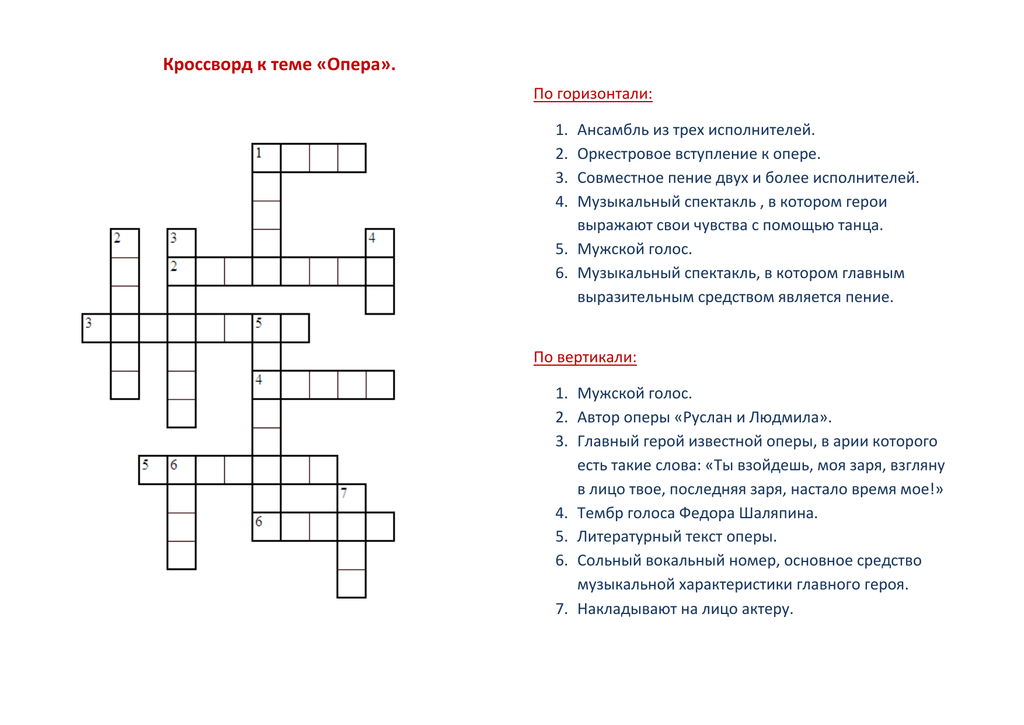 Тест.Вопрос № 1Опера - это спектакль, в котором действующие лица только... танцуют
 поют и разговаривают
 поютВопрос № 2Первая опера появилась ... во Франции
 в Италии
 в РоссииВопрос № 3Какого вида оперы не существует? лирическая
 эпическая
 драматическая
 трагическая
 комическаяВопрос № 4Какое слово не имеет отношения к опере? период
 действие
 картина
 сценаВопрос № 5Основой драматургического развития оперы является... дружба
 ссора
 конфликтНачало формыВопрос № 6Укажи верный порядок этапов сценического действия кульминация, экспозиция, завязка, развязка, развитие
 развитие, развязка, экспозиция, завязка, кульминация
 экспозиция, завязка, развитие, кульминация, развязкаВопрос № 7Точка наивысшего напряжения в сюжете называется... развязка
 кульминация
 экспозиция
 развитие
 завязкаВопрос № 8Увертюра - это... монолог героя
 краткое содержанеи оперы
 вступлениеВопрос № 9Монолог героя оперы называется... ария
 песня
 романсВопрос № 10Полупение-полуречь в опере - это... ария
 речитатив
 балладаВопрос № 11Небольшая ария - это ... речитатив
 каватина
 ариеттаВопрос № 12Что может быть положено в основу либретто?Введите ответ: Задания можно отравлять на электронную почту: tatiana.kuzneczova1985@mail.ru или сфотографировать и отправить через Viber или Ватсап.Конец формы